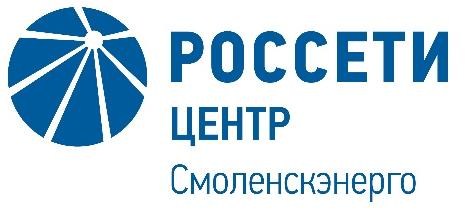 Обращаем Ваше внимание на наступление пожароопасного периода и необходимость соблюдения мер пожарной и электробезопасности!!!В связи с этим напоминаем, что в охранных зонах объектов электросетевого хозяйства запрещается осуществлять любые действия, которые могут нарушить безопасную работу объектов электросетевого хозяйства, в том числе привести к их повреждению или уничтожению, и (или) повлечь причинение вреда жизни, здоровью граждан и имуществу физических или юридических лиц, а также повлечь нанесение экологического ущерба и возникновение пожаров, в том числе: а) набрасывать на провода и опоры воздушных линий электропередачи посторонние предметы, а также подниматься на опоры воздушных линий электропередачи; б) размещать любые объекты и предметы (материалы) в пределах, созданных в соответствии с требованиями нормативно-технических документов проходов и подъездов для доступа к объектам электросетевого хозяйства, а также проводить любые работы и возводить сооружения, которые могут препятствовать доступу к объектам электросетевого хозяйства, без создания необходимых для такого доступа проходов и подъездов; в) находиться в пределах огороженной территории и помещениях распределительных устройств и подстанций, открывать двери и люки распределительных устройств и подстанций, производить переключения и подключения в электрических сетях (указанное требование не распространяется на работников, занятых выполнением разрешенных в установленном порядке работ), разводить огонь в пределах охранных зон вводных и распределительных устройств, подстанций, воздушных линий электропередачи, а также в охранных зонах кабельных линий электропередачи; г) размещать свалки. д) разводить костры, сжигать отходы и тару в пределах установленных нормами проектирования противопожарных расстояний. е) складировать или размещать хранилища любых, в том числе горюче-смазочных, материалов; ж) использовать (запускать) любые летательные аппараты, в том числе воздушных змеев, спортивные модели летательных аппаратов (в охранных зонах воздушных линий электропередачи); з) строительство, капитальный ремонт, реконструкция или снос зданий и сооружений; и) посадка и вырубка деревьев и кустарников; к) проезд машин и механизмов, имеющих общую высоту с грузом или без груза от поверхности дороги более 4,5 метра; Не допускается прокладка и эксплуатация воздушных линий электропередачи (в том числе временных и проложенных кабелем) над горючими кровлями, навесами, а также открытыми складами (штабелями, скирдами и др.) горючих веществ, материалов и изделий. Во избежание возникновения пожара и гибели людей необходимо соблюдать требования пожарной и энергетической безопасности на открытой местности, в быту, на производстве и на дачных участках, постоянно помнить, что смертельно опасно не только касаться, но подходить ближе, чем на 8 метров к лежащему на земле оборванному проводу воздушной линии электропередачи, который всегда следует считать находящимся под напряжением.  При обнаружении неисправностей (падение опоры ВЛ, падение деревьев на провода ВЛ), загорания на территории энергообъектов и в охранных зонах линий электропередачи необходимо организовать охрану места повреждения и немедленно сообщить о повреждении в _Центральный участок службы линий электропередач по телефону       8-48142-4-59-73,  8-48142-4-59-43.  8-910-7847420 